Администрация городского округа город Бор Нижегородской областиПОСТАНОВЛЕНИЕО подготовке проекта планировки и межевания территории, расположенной между д.Сошники, с. Редькино (Редькинский с/с) и п.Октябрьский г. БорВ соответствии со статьями 8.2, 41-43, 46 Градостроительного кодекса Российской Федерации в связи с обращением Арутюняна А.Г. от 01.12.2021 №1611-КАГ администрация городского округа г. Бор постановляет:1. Разрешить Арутюняну А.Г. за счет собственных средств подготовку проекта планировки и межевания территории, расположенной между д.Сошники, с. Редькино (Редькинский с/с) и п. Октябрьский г. Бор, в соответствии с прилагаемой схемой границ территории.2. Утвердить прилагаемые Градостроительное задание №24/21 и Задание на выполнение инженерных изысканий для подготовки проекта планировки и межевания территории.3. Арутюняну А.Г. представить в администрацию городского округа город Бор Нижегородской области проект планировки и межевания территории не позднее одного года со дня издания настоящего постановления.4. Общему отделу администрации городского округа г. Бор обеспечить опубликование настоящего постановления в газете «БОР сегодня» и размещение на сайте www.borcity.ru.Глава местного самоуправления                                                А.В. БоровскийН.Н. Жукова, 2-30-69                                                                                                                                                                                     ПРИЛОЖЕНИЕ                                                                                                                                                                                  к постановлению администрации                                                                                                                                                                                    городского округа город Бор                                                                                                                                                                                  Нижегородской областиот 22.12.2021 № 6584 Схема границ территории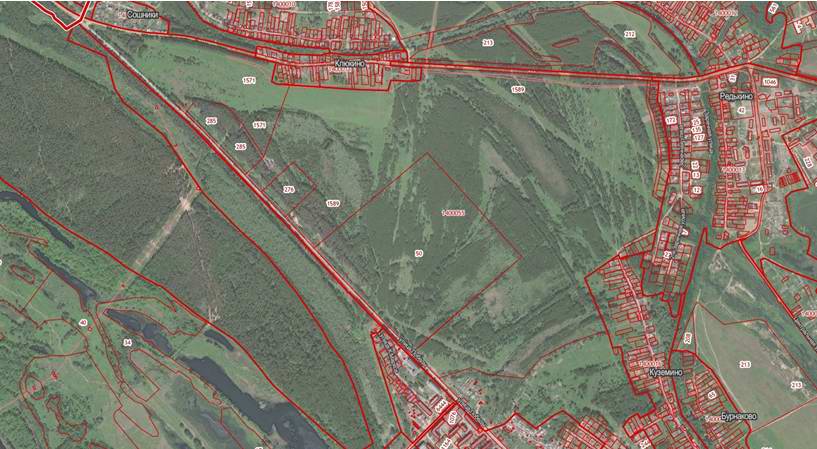 Условные обозначения  - граница разработки проекта планировки и межевания территории, расположенной между д.Сошники, с. Редькино (Редькинский с/с) и п. Октябрьский г. Бор Заказчик: Арутюнан А.Г.От 22.12.2021№ 6584